INDICAÇÃO Nº 1635/2021Assunto: Solicita a inclusão do bairro Alpes Residencial no roteiro da Coleta Seletiva do Município.Senhor Presidente,INDICO ao Sr. Prefeito Municipal, nos termos do Regimento Interno desta Casa de Leis, que se digne V. Ex.ª determinar à Secretaria de Meio Ambiente e Agricultura que inclua o bairro Residencial Alpes no roteiro da Coleta Seletiva, pois ainda está apenas com a coleta domiciliar (foto anexa).Tendo o exposto, espera-se que seja incluído com urgência.SALA DAS SESSÕES, 22 de outubro de 2021.LEILA BEDANIVereadora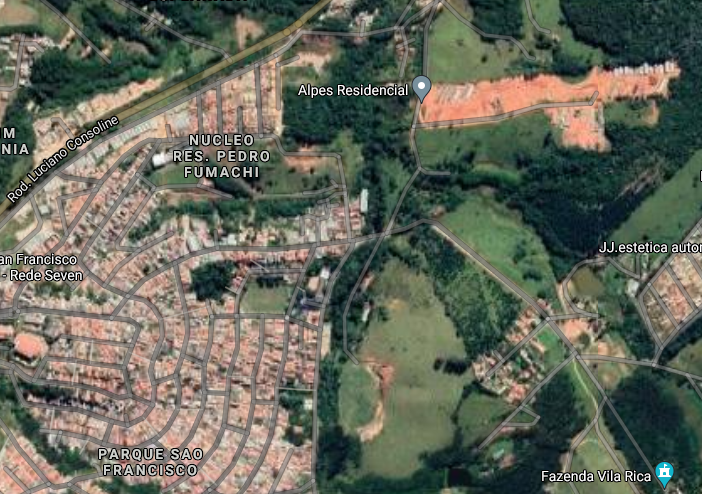 